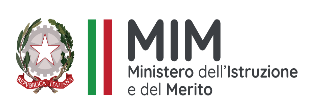 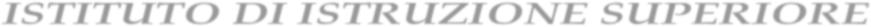 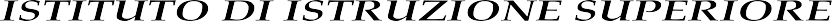 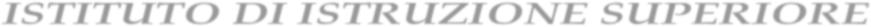 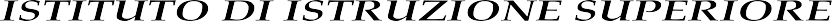 “Antonio Gramsci – Edoardo Amaldi”Via delle Cernitrici 09013 - CARBONIA - tel. 0781.670424; Sito web: gramsciamaldi.edu.itMail: cais00100L@istruzione.it;Pec: cais00100L@pec.istruzione.itC.F. 81003330925 – Cod. Mecc. CAIS00100L – CUF: UFDCZGPOR FSE 2014/2020AZIONE 10.1.1 “INTERVENTI DI SOSTEGNO AGLI STUDENTI CARATTERIZZATI DA PARTICOLARI FRAGILITÀ, TRA CUI ANCHE PERSONE CON DISABILITÀ (AZIONI DI TUTORING E MENTORING, ATTIVITÀ DI SOSTEGNO DIDATTICO E DI COUNSELLING, ATTIVITÀ INTEGRATIVE, INCLUSE QUELLE SPORTIVE, IN ORARIO EXTRA SCOLASTICO, AZIONI RIVOLTE ALLE FAMIGLIE DI APPARTENENZA, ECC”.AZIONE 10.2.2 “AZIONI DI INTEGRAZIONE E POTENZIAMENTO DELLE AREE DISCIPLINARI DI BASE”RICHIESTA COMPRESENZA DEL DOCENTE DI ITALIANO PROGETTO“(SI TORNA) TUTTI A ISCOLA”– A.S. 2022/2023 LINEA A1RICHIESTA COMPRESENZA DEL DOCENTE DI ITALIANO PROGETTO“(SI TORNA) TUTTI A ISCOLA”– A.S. 2022/2023 LINEA A1RICHIESTA COMPRESENZA DEL DOCENTE DI ITALIANO PROGETTO“(SI TORNA) TUTTI A ISCOLA”– A.S. 2022/2023 LINEA A1CLASSE(sez. e indirizzo)DOCENTESTUDENTESSE/I (indicare il nominativo nel caso riportino insufficienze e carenze)